UnternehmenUnternehmenGefährdungsbeurteilungFriedhof / GrabsteinprüfungDok-Nr.:GBU-W-G003GefährdungsbeurteilungFriedhof / GrabsteinprüfungErsteller:GefährdungsbeurteilungFriedhof / GrabsteinprüfungVerantwortlicher:GefährdungsbeurteilungFriedhof / GrabsteinprüfungDatum:Arbeitsplatz/-bereich:FriedhofFriedhofFriedhofFriedhofTätigkeiten:Grabmacher- und BeisetzungsarbeitenGrabmacher- und BeisetzungsarbeitenGrabmacher- und BeisetzungsarbeitenGrabmacher- und BeisetzungsarbeitenRechtsvorschrift/InformationVSG 4.7, Broschüre: Sicher arbeiten auf FriedhöfenVSG 4.7, Broschüre: Sicher arbeiten auf FriedhöfenVSG 4.7, Broschüre: Sicher arbeiten auf FriedhöfenVSG 4.7, Broschüre: Sicher arbeiten auf FriedhöfenGefähr-dungs-faktorGefährdungen / Belastungen▪	Beispiel-/StandardmaßnahmenGefährdungen / Belastungen▪	Beispiel-/StandardmaßnahmenRisiko1: Gering2: Mittel3: HochBesteht ein Defizit?Besteht ein Defizit?Einzuleitende MaßnahmenDie Rangfolge der Maßnahmen (technisch, organisatorisch, persönlich) ist zu berücksichtigenEinzuleitende MaßnahmenDie Rangfolge der Maßnahmen (technisch, organisatorisch, persönlich) ist zu berücksichtigenDurchführung1) Wer2) Bis wann3) Erl. amWirksamkeitgeprüft1) Wer2) Erl. amGefähr-dungs-faktorGefährdungen / Belastungen▪	Beispiel-/StandardmaßnahmenGefährdungen / Belastungen▪	Beispiel-/StandardmaßnahmenRisiko1: Gering2: Mittel3: HochJaNeinEinzuleitende MaßnahmenDie Rangfolge der Maßnahmen (technisch, organisatorisch, persönlich) ist zu berücksichtigenEinzuleitende MaßnahmenDie Rangfolge der Maßnahmen (technisch, organisatorisch, persönlich) ist zu berücksichtigenDurchführung1) Wer2) Bis wann3) Erl. amWirksamkeitgeprüft1) Wer2) Erl. am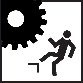 Erschlagen werden
▪	Grabmalanlagen einmal jährlich, nach der Frostperiode, prüfen▪	nur fachkundiges Personal für die Grabmalprüfung einsetzen▪	Prüflast entsprechend der auf dem Friedhof geltenden Regel der Technik („Technische Anleitung zur Standsicherheit für Grabmalanlagen – TA Grabmal“ oder „Richtlinie für die Erstellung und Prüfung von Grabmalanlagen des Bundesinnungsverbandes – BIV“) auswählen▪	mangelhafte Grabmale kennzeichnen, ggf. sichern und Grabnutzungsberechtigten schriftlich informieren▪	akut umsturzgefährdete Grabmale sofort sichern oder fachgerecht abbauen▪	bei offensichtlichen Schäden an Gruften oder Mausoleen die Standfestigkeit durch einen Bausachverständigen (z. B. Statiker) prüfen lassenErschlagen werden
▪	Grabmalanlagen einmal jährlich, nach der Frostperiode, prüfen▪	nur fachkundiges Personal für die Grabmalprüfung einsetzen▪	Prüflast entsprechend der auf dem Friedhof geltenden Regel der Technik („Technische Anleitung zur Standsicherheit für Grabmalanlagen – TA Grabmal“ oder „Richtlinie für die Erstellung und Prüfung von Grabmalanlagen des Bundesinnungsverbandes – BIV“) auswählen▪	mangelhafte Grabmale kennzeichnen, ggf. sichern und Grabnutzungsberechtigten schriftlich informieren▪	akut umsturzgefährdete Grabmale sofort sichern oder fachgerecht abbauen▪	bei offensichtlichen Schäden an Gruften oder Mausoleen die Standfestigkeit durch einen Bausachverständigen (z. B. Statiker) prüfen lassen(2)1)       2)      3)      1)      2)      Verantwortlicher (Name, Vorname)Verantwortlicher (Name, Vorname)Ort, DatumOrt, DatumOrt, DatumOrt, DatumOrt, DatumUnterschriftUnterschriftUnterschrift